UPPDRAGSBESKRIVNING  KOORDINATOR   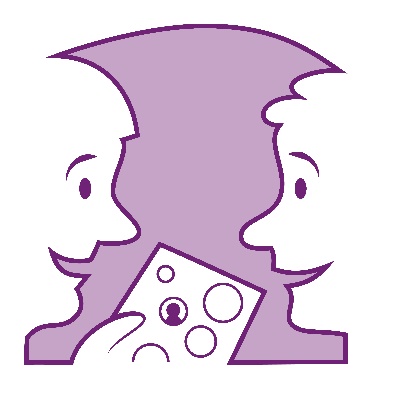 Koordinatorn ger ett tillfälligt stöd till föräldrar i en situation som riskerar att bli ohållbar. Stödet ska vara förebyggande och syfta till att förhindra att situationen blir onödigt komplicerad eller allvarlig för barnet och familjen. Koordinatorn arbetar på ett sätt som syftar till att familjen ska få en fungerande situation där barnet får tillgång till det stöd det behöver. Grundläggande för arbetet är ett helhetsperspektiv på familjens situation och att stärka familjens egna resurser.Koordinatorns arbete utgår alltid från föräldern/vårdnadshavarens behov och önskemål men övertar inte arbetsuppgifter från någon annan yrkesgrupp eller verksamhet. Samtycke inhämtas och dokumenteras.Koordinatorn kan ge stöd i att tydliggöra och beskriva de behov som finns, samt ta kontakt med aktuella aktörer. Syftet är att:avlasta och stödja föräldern bygga upp, alternativt återskapa, ett fungerande nätverk runt barnetinitiera samordning mellan de aktörer i samhället som ska ge barnet stödKoordinatorn har en unik möjlighet att dokumentera återkommande problematik i samhällets stödstruktur, som påverkar familjer där det finns barn med funktionsnedsättning. Detta utgör en bra erfarenhetsgrund för kommunernas ständiga förbättringsarbete.